SYLLABUSFORUNDERGRADUATE PROGRAMME IN HISTORY (BS HISTORY)4-year Bachelor Degree(2018)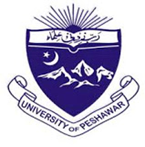 Department of HistoryUniversity of PeshawarTitle and Level of the Programme, General Requirements and Eligibility Criteria for AdmissionTitle of the Programme: 	BS History (4-year Bachelor Degree)Level of the Programme:	UndergraduateNumber of Seats: 			35 (open) + Quota Seats as per University PolicyFee Structure: 			In accordance with the University of Peshawar 					Regulations Eligibility Criteria: 	Intermediate (FA/FSc) or equivalent (A Level) with at least 45% marks. While finalizing the merit list, 20 additional marks will be added to the marks of the students who have studied the subject of History at the Intermediate level.Admission Committee:	The Admission Committee comprises of faculty members of the Department nominated by the Chairman for this purpose and approved by the competent authority.________________Scheme of StudiesBS in History is a 4-year Bachelor Degree Programme, spread over eight semesters. In the first four semesters (semesters I-IV), there are 09 Compulsory Courses (Two each in semesters I-III and three in semester IV) along with 07 Foundation or Core Courses and 08 General or Related courses from the approved courses of Departments, Colleges, Centres given in the list for this purpose. In the last four semesters (semesters V-VIII), there is one Foundation or Core course in Semester V, 08 Major Compulsory Courses (First two courses each in semesters V-VIII) along with 10 Major Optional Courses (Three each in semesters V-VI; and two each in semesters VII-VIII). Optional courses will be selected by students out of a list of courses given separately for each of the last four semesters.The breakup of the total credit hours in eight semesters is as following:The breakup of courses according to the nature of the courses is as following:List of Compulsory CoursesCourse Code		Title								Cr. HoursENG-101		English-I							03ISL-101		Islamiyat							02ORPHIL-302		Ethics for Non-Muslim Students	(For Non-Muslims)	02ENG-102 		English-II							03PST-101 		Pakistan Studies						02ENG-103		English-III							03CS-101		Fundamentals of Computer					03ENG-104		English-IV							03PHIL-301		Logic-I								03ARCH-102		Ancient History of South Asia				03List of Foundation or Core CoursesCourse Code		Title								Cr. HoursHIST-101		History of Khyber Pakhtunkhwa up to 1900 			03HIST-102		Islamic History: The Era of the Holy Prophet (PBUH-The Last of the Prophets) 				03HIST-103 		History of Khyber Pakhtunkhwa, 1901-2012			03HIST-104 		Islamic History: The Era of Khulafa-e-Rashideen		03HIST-105		Islamic History: Khilafat-e-Umayyah				03HIST-106		Introduction to History					03HIST-107		Islamic History: Khilafat-e-Abbassiyah			03HIST-303		Research Methodology					03List of Major Compulsory CoursesCourse Code	Title									Cr. HoursHIST-301	Muslim Freedom Movement in India 1857-1906			03HIST-302	History of Pakistan Internal Developments 1947-1971		03HIST-304	Muslim Freedom Movement in India 1906-1947			03HIST-305	History of Pakistan Internal Developments 1972-2013		03HIST-306	Introduction to Historiography					03HIST-307	Constitutional Developments in Pakistan 1947-2018			03HIST-308	Philosophy of History							03HIST-309	Pakistan in World Affairs 1947-2018					03List of Major Optional CoursesCourse Code	Title									Cr. HoursHIST-310 	Early Modern Europe 1453-1789					03HIST-311 	History of Afghanistan 1747-1933					03HIST-312 	Introduction to Classical Literature on Indian History		03HIST-313	History of International Relations 1919 to date 			03HIST-314 	Modern Middle East: Problems and Politics 1945-2011		03HIST-315 	South Asian History: India before the Advent of Islam		03HIST-316 	Modern Europe 1789-1919						03HIST-317 	History of Afghanistan 1934-2014					03HIST-318 	Introduction to Classical Literature on Islamic History		03HIST-319	History of Modern Arab World Part-I 1919-1945			03HIST-320	South Asian History: Muslim Rule in India 711-1526 		03HIST-321 	Mughal Rule in India 1526-1707					03HIST-322 	British History 1688-1919						03HIST-323 	History of USA up to 1900						03HIST-324	Ancient Civilizations: Mesopotamia, Egypt, Indus Valley		03HIST-325 	History of Modern Arab World Part-II 1945-2016			03HIST-326 	Mughal Rule in India 1707-1857 					03HIST-327 	British History 1919-2007						03HIST-328 	History of USA 1901-2009						03HIST-329 	Ancient Civilizations: Persian, Greek, Roman			03List of General or Related CoursesThe General or Related Courses are not specified. Any eight courses of basic nature, two each in the first four semesters, will be offered from the list of Departments, Colleges, and Centres given below, subject to the availability of teachers and other considerations:Departments, Colleges, Centers for General or Related CoursesSocial AnthropologyArchaeologyChina Study CentreEconomicsGeographyInstitute of Peace and Conflict StudiesInternational RelationsJournalism and Mass CommunicationPakistan StudiesPolitical ScienceSociologySocial WorkLaw College, UOPPsychologySemester-wise Arrangement of Courses**The course coding, both alphabetic andnumeric, is in accordance with the recommendations of the committee constituted by the VC, University of Peshawar and notified vide No. 36/Acad-II, dated 01/03/2017.Details of Semester-wise Courses and Course ContentsYear OneSemester ICompulsory CoursesENG-101 	English-IISL-101 	Islamiyat	ORPHIL-302 	Ethics (as a choice for non-Muslims students only instead of Islamiyat)Foundationor Core CoursesHIST-101 	History of Khyber Pakhtunkhwa up to 1900Course Objectives:The aim of teaching this course is to enable the students to know about the origin of Pakhtun race, Pakhtun society, code of Pakhtun ethics, early history, Pakhtunstruggle against the foreigners, political and religious movements in the Mughal and the British eras and their consequences.Course Contents:The land, the people, brief historical background, culture, freedom and reform movements, Sikh rule, British occupation, Pakhtuns’ struggle against the British, FCR, introduction of the British institutions and their rule. Recommended Readings:Bruce, R. I.The Forward Policy and its Results. London: Longmans Green, & Co. 1900.Caroe, Sir Olaf. The Pathans (550 B.C.- 1957 A.D.). London:  Macmillan, 1958.Davies, C. Colin. The Problem of the North West Frontier Province, 1890-1908, With a survey of Policy since 1849. London: Barnes and Noble, 1975.Imperial Gazetteer of India, Provincial Series, North West Frontier Province. Calcutta: Superintendent of Govt. Press, 1908.Obhrai, Diwan Chand. The Evolution of the North West Frontier Province. Peshawar: Saeed Book Bank, 1983.Qadir, Altaf. Reforming the Pukhtuns and Resisting the British: An Appraisal of Haji Sahib of Turangzai’s Movement. Islamabad: National Institute of Historical and Cultural Research, 2015.Qayyum, Abdul. Gold and Guns on the Pathan Frontier. Bombay: Hind Kitabs, 1945.Spain, James W. The Way of the Pathans. Karachi: Oxford University Press, 1994.------. The Pathan Borderland. Karachi: Indus Publications, 1963.Stewart, Jules. The Savage Border: The History of the North-West Frontier. Stroud: Sutton, 2007.Sultan-i-Rome. The North-West Frontier (Khyber Pakhtunkhwa): Essays on History. Karachi: Oxford University Press, 2013.Swinson, Arthur. North-West Frontier: People and Events (1839-1947). London: Hutchinson & Co Ltd., 1967.HIST-102	Islamic History: Era of the Holy Prophet (PBUH-The Last of the Prophets)Course ObjectivesThe course aims at givingan insight to the students into the conditions of the pre-Islamic Arabia and the rise of Islam as a religious, political, and cultural force during the lifetime of the Holy Prophet (PBUH-The Last of the Prophets). The course will help in laying down foundation for the study of Islam as a political force in Arabia in the subsequent semesters.Course Contents:Arabia before Islam, birth and early life of the Holy Prophet(PBUH-The Last of the Prophets), preaching at Makkah, migration to Medina, the Charter of Medina, wars with Quraish and the gradual rise of the Muslim power, Treaty of Hudaibiyah, conquest of Makkah, the Last Pilgrimage and the Sermon.Recommended Readings:Ali, S. Amir.A Short History of the Saracens. Karachi: National Book Foundation, 1975.------. The Spirit of Islam. London: Oxford University Press, 1952. Arnold, Thomas Walker. Legacy of Islam. London: Oxford University Press, 1952Hamidullah, Muhammad. Introduction to Islam. Lahore: Sh. Mohammad Ashraf Publishers, 1977.------. The Battlefields of the Prophet Mohammad. Karachi: Islamic Book Service, 1979.Mahmood, S. F. A Short History of Islam. Karachi: Oxford University Press, 2009.Urdu Books:Al-Tabari, Abi Jafar Mohammad bin Jarir. Tarikh-i-Tabari, trans. Mohammad Ibrahim Nadvi. Karachi: Nafees Academy, 1982.Ibn-i-Hasham. Seerat-un-Nabi Kamil, Trans. Maulana Abdul Jalil Siddiqi. Lahore: S. Ghulam Ali & Sons, 1979.Nomani, Shibli and Sayyid Sulaiman Nadvi. Sirat-un-Nabi. Lahore: Al-Faisal Nashiran Booksellers, 2004.Generalor Related Course I Generalor Related Course II (Any two approved courses of basic nature in the List of Departments, Colleges, Centres for General or Related Courses)Year OneSemester IICompulsory CoursesENG-102 	English-II PST-101 	Pakistan StudiesFoundation or Core CoursesHIST-103	History of Khyber Pakhtunkhwa, 1901-2011 Course Objectives:The purpose of this course is to develop an understanding about different Pakhtun reformative movements, struggle of Pakhtuns against the British rulers, the rise of Pakhtun nationalism and the key events in the political history of Khyber Pakhtunkhwa after independence.Course Contents:Formation of NWFP, British relations with the Frontier tribes, disturbance and Civil Disobedience Movement in NWFP, constitutional and political developments, Congress Ministries, road to Pakistan, tribal administration, important personalities, post-independence politics, important personalities of the pre- and post-independence era, renaming of the province as Khyber PakhtunkhwaRecommended Readings:Baha, Lal. NWFP Administration under British Rule, 1901-19. Islamabad: National Institute of Historical and Cultural Research, 1978.Caroe, Sir Olaf. The Pathans.550 BC-1957 AD. London:  Macmillan, 1958.Davies, C. C. The Problem of the North West Frontier Province, 1890-1908, with a survey of Policy since 1849. London: Barnes and Noble, 1975.Imperial Gazetteer of India, Provincial Series, North West Frontier Province. Calcutta: Superintendent of Govt. Press, 1908.Jansson, Erland. India, Pakistan or Pakhtunistan. Stockholm: Uppsala, 1981.Khan, Abdul Wali. Bacha Khan au Khudai Khidmatgari. Peshawar: Bacha Khan Research Centre, 2009.Khan, Dr. Mohammad Anwar. The Role of NWFP in the Freedom Struggle. Lahore: Research Society of Pakistan, 2000.Qadir, Altaf. Reforming the Pukhtuns and Resisting the British: An Appraisal of Haji Sahib of Turangzai’s Movement. Islamabad: National Institute of Historical and Cultural Research, 2015.Shah, Sayed Wiqar Ali. North West Frontier Province: History and Politics. Islamabad: National Institute of Historical and Cultural Research, 2007.Sufi, Juma Khan. Bacha Khan, Congress and National Politics in NWFP. Lahore: Vanguard Books, 2005.Sultan-i-Rome. The North-West Frontier (Khyber Pakhtunkhwa): Essays on History.Karachi: Oxford University Press, 2013.Swinson, Arthur. NWFP: People and Events, 1839-1947. London: Hutchinson & Co Ltd., 1967.HIST-104 	Islamic History: The Era of Khulafa-e-RashideenCourse ObjectivesThe course introduces the students to the concept of Khilafat and its practical implementation in the political history of Islam during the time of the first four Caliphs of Islam or Khulafa-e-Rashideen (the Rightly Guided Caliphs), political, social and cultural developments during the era emphasizing the democratic nature of the governance, Consultative Body (Shura)and its role in the development of state institutions in Islam.Course Contents:The first four Caliphs, their early life, election, administrative arrangements, socio-cultural developments, territorial expansion, achievements, and other important developments of their era.Recommended Readings:Ali, S. Amir.A Short History of the Saracens. Karachi: National Book Foundation, 1975.------. The Spirit of Islam. London: Oxford University Press, 1952. Arnold, Thomas Walker. Legacy of Islam. London: Oxford University Press, 1952.Aslam. M. Muslim Conduct of State. Lahore: Ashraf Press, 1942.Hamidullah, Muhammad. Introduction to Islam. Lahore: Sh. Mohammad Ashraf Publishers, 1977.------. The Muslim Conduct of State. Lahore: Sh. Mohammad Ashraf Publishers, 1977.Hussaini, Dr. Abdul Qadir. Arab Administration. Lahore: Sh. Muhammad Ashraf, 1984.------. Constitution of the Arab Empire. Lahore: Sh. Muhammad Ashraf, 1980.Mahmood, S. F. A Short History of Islam. Karachi: Oxford University Press, 2009.Muir, William. The Caliphate: Its Rise, Decline and Fall. Beirut: Khayats Publishers, 1963.Siddiqui, Amir Hassan. The Origin and Development of Muslim Institutions. Karachi: National Book Foundation 1969.Urdu Books:Al-Tabari, Abi Jafar Mohammad bin Jarir. Tarikh-i-Tabari, Trans. Mohammad Ibrahim Nadvi. Karachi: Nafees Academy, 1982.Generalor Related Course I General or Related Course II(Any two approved courses of basic nature in the List of Departments, Colleges, Centres for General or Related Courses)Year TwoSemester IIICompulsory CoursesENG-103 	English-III CS-101 	Fundamentals of Computers Foundation or Core CoursesHIST-105	Islamic History: Khilafat-e-UmayyahCourse Objectives:This course introducesthe students to the changes in the political system of Islam during the Umayyad period. It also covers some of the important events and upheavals which had a massive impact on the future course of history of Islamic.Course Contents:Transformation of Khilafat into Kingship, evolution of civil, military, judicial and financial administrative systems; territorial expansion of the Empire, advancement of education, literature, and culture, administrative policies and achievements, personality, and character of the Umayyad rulers.Recommended Readings:Ali, Amir. History of the Saracens. Karachi: National Book Foundation, 1975.	Efraim, Karsh. Islamic Imperialism: A History. New Haven: Yale University Press, 2006. Hamidullah, Dr. M. Muslim Conduct of State. Lahore: Sh. Mohammad Ashraf Publishers, 1977.Holt, P. M. Cambridge History of Islam. London: Cambridge University Press, 1970.Lapidu, Ira M. A History of Islamic Societies. New York: Cambridge University Press, 1988.Laura, Etheredge. Islamic History. New York: Britannica Educational Pub. in association with Rosen Educational Services, 2010.Muir, William. The Caliphate, Its Rise, Decline andFall. Beirut: Khayats Publishers, 1963.Nagy, Luqman. Islamic History. New York: Goodword Books, 2004.Silverstein, Adam J. Islamic History. Oxford: Oxford University Press, 2010.Wellhausen, Julius. Arab Kingdom and its Fall. Beirut: Khayats, 1963.HIST-106	Introduction to HistoryCourse Objectives: This course addresses the basic question of what history is andit also introduces students to the nature, scope and importance of History as a branch of knowledge and its kinds and concepts. It also gives an overview of some of the most important theories about history since the time of the Greeks.Course Contents:Definition,nature, scope and importance of history, ancient, medieval and modern history, history as a corrective force; history as a repetitive force, branches of history, objectivity and subjectivity in history, causation, relationship of history with other social sciences.Recommended Readings:Arnold, John H. History: A Very Short Introduction. New York: Oxford University Press, 2000.Burke, Peter. Varieties of Cultural History. New York: Cornell University Press, 1977.Carr, E. H. What is History? Cambridge: Cambridge University Press, 1961.Cohn, Bernard. An Anthropologist among Historians and Other Essay. London: Oxford University Press, 1988.Collingwood, R. G. The Idea of History. Oxford: Oxford University Press, 1978.Ginzburg, Carlo. Clues, Myths, and the Historical Method. Maryland: John Hopkins University Press, 1992.Gawronski, Donald V. History: Meaning and Methods. Illinois: Scott, Foresman and Company, 1969.Guha, Ranajit. The Small Voice of History: Collected Essays. Delhi: Permanent Black, 2010.Qureshi, Muhammad Aslam. A Study of Historiography. Lahore: Pakistan Book Centre, 1970.Steedman, Carolyn Kay. Dust: The Archive and Cultural History (Encounters: Cultural Histories. New Jersey: Rutgers University Press, 2002.Stern, Fritz Richard. Varieties of History: from Voltaire to the Present. California: Vintage Press, 1973.Generalor Related Course IGeneralor Related Course II(Any two approved courses of basic nature in the List of Departments, Colleges, Centres for General or Related Courses)Year TwoSemester IVCompulsory CoursesENG-104 	English-IV PHIL: 301     Logic- IARCH-102	Ancient History of South Asia	Foundation or Core CoursesHIST-107	Islamic History: Khilafat-e-AbbassiyahCourse ObjectivesThis course introduces students to the Abbasid dynasty. It exclusively focuses on the political, social, and cultural developments during the period. The course also supplements the earlier courses on Islamic History.Course ContentsThe genesis and rise of the Abbasid dynasty, important rulers and their achievements, the progress in science, literature and medicine, religious schism and its political manifestation, the Barmakids, the Buwahids, the Seljuks, the downfall of the dynasty, the Sack of Baghdad by the Mongols.Recommended Readings:Arnold, T. W. Legacy of Islam. London: Oxford University Press, 1952.Aslam, M. Muslim Conduct of State. Lahore: Ashraf Press, 1942.Efraim, Karsh. Islamic Imperialism: A History. New Haven: Yale University Press, 2006. Holt, P. M. Cambridge History of Islam. London: Cambridge University Press, 1970.Hussain, Nasr. Science and Civilization in Islam. New York: Cornel University Press, 1970.Lapidu, Ira M. A History of Islamic Societies. New York: Cambridge University Press, 1988.Laura, Etheredge. Islamic History. New York: Britannica Educational Publishers in association with Rosen Educational Services, 2010.Levy, R. Social Structure of Islam. Cambridge: Cambridge University Press, 1969.Nagy, Luqmân. Islamic History. New York: Goodword Books, 2004.Silverstein, Adam J. Islamic History. Oxford: Oxford University Press, 2010.Generalor Related Course IGeneralor Related Course II(Any two approved courses of basic nature in the List of Departments, Colleges, Centres for General or Related Courses)Year ThreeSemester VMajor Compulsory CoursesHIST-301	Muslim Freedom Movement in India 1857-1906Course ObjectivesThe purpose of this course is to introduce the students to the key events and important developments in the British India with particular focus on the social, educational and political movements which lead to the rise of Indian nationalism and Muslim sub-nationalism. Course Contents:The arrival of the Europeans and the rise of British rule in India, the Uprising of 1857 and its aftermath, the rise of Indian Nationalism and the creation of Indian National Congress, Hindi-Urdu Controversy and the rise of Muslim Sub-nationalism, Sir Syed Ahmad Khan and his services, Aligarh Movement and its social, political and religious contribution, Parallel Movements to Aligarh: Deoband, Nadwat-ul-Ulama, Partition of Bengal and Simla Deputation, All India Muslim League and its aims and objectives, Important personalities: Mohsin-ul-Mulk, Waqar-ul-Mulk and Syed Amir Ali.Recommended Readings:Ali, Chaudhry Muhammad. The Emergence of Pakistan.New York: Columbia University Press, 1967.Aziz, K. K. The Making of Pakistan: A Study in Nationalism. Lahore: Islamic Book Service, 1994.Burke, S. M. Landmarks of Pakistan Movement. Lahore: Research Society of Pakistan, University of the Punjab, 2001.Chand, Tara. History of Freedom Movement in India.Delhi: Publications Division, Ministry of Information and Broadcasting, 1961.Hamid, Abdul.  Muslim Separatism in India.Lahore: Oxford University Press, 1967.Haroon-ur-Rashid. Pakistan: The Successful Culmination. Lahore: Publishers’ Emporium, 1996.Muhammad, Shan. The Pakistan Movement. Meerut: Meenakshi Prakashan, 1992.Qureshi, Ishtiaq Hussain, Struggle for Pakistan. Karachi: University of Karachi, 1969.Sayeed, Khalid Bin. Pakistan: The Formative Phase 1857-1948. Karachi: Oxford University Press, 1968.Singh, Jaswant. Jinnah: India-Partition-Independence. Karachi: Oxford University Press, 2011.HIST-302	History of Pakistan Internal Developments 1947-1971Course Objectives:This course covers important historical occurrences from 1947 to 1971. It looks at the different constituent assemblies, and martial laws, and how the political scams through the General Ayub and General Yahya’s era led to the 1971 debacle. Course Contents:Historical geography, the Constituent Assembly and its working, dissolution of the First Constituent Assembly and the legal battles, Second Constituent Assembly and the 1956 Constitution, the Martial Law and General Ayub’s era: the 1962 Constitution and his reforms, the downfall of Ayub Khan, Yahya Khan’s regime, Sheikh Mujeeb’s Six Points, Legal Framework Order and the elections of 1970, Post-election crisis and separation of East Pakistan.Recommended Readings:Ahmad, Masud. Pakistan: A Study of its Constitutional History. 1857-1975. Lahore: Research Society of Pakistan, 1978.Mahmood, Safdar. Pakistan: Political Roots & Development 1947-1999. Karachi: Oxford University Press, 2010.Khan, Hamid.Constitutional and Political History of Pakistan. Karachi: Oxford University Press, 2009.Raza, Rafi. Pakistan in Perspective 1947-1997.  Karachi: Oxford University Press, 2007.Rizvi, Hassan Askari. Military and Politics in Pakistan 1947-1997. Lahore: Sang-e-Meel Publications, 1998.Saeed, Khalid Bin. Political System of Pakistan. Boston: Houghton Mifflin, 1967.Ziring, Lawrence. The Ayub Khan Era: Politics in Pakistan 1958-1969. New York: Syracuse University Press, 1971.------. Pakistan in Twentieth Century. Karachi: Oxford University Press, 2000.HIST-303	Research MethodologyCourse Objectives:The course introduces the students to the essential scientific mechanism of how to read history and write about it. The course will cover some of the prevalent techniques, research methods and style sheets generally used in the discipline of history.Course Contents:Introduction to research; researchmethods, ethics of research,primary, secondary and tertiary sources; nature and types of documents: formal and informal, official and non-official; Criticism: internal and external criticism, textual criticism; causation in history; types of student writings: Book Review/Book Report, Article Review/ Article Report, Term-paper, Synopsis, Research papers, Thesis and dissertation; Citation: Kate L. Turabian’s Manual for Researchers.Recommended Readings:Ali, Shaukat. History, Social Sciences and Behavioralism. Lahore: Aziz Publishers, 1977.Barzun, Jacques, and Henry F. Graff, The Modern Researcher. New York: Harcourt, Brace and World, 1970.Bennett, James D. & Lowell H. Harrison. Writing History Papers: An Introduction.Arlington: Forum Press, 1979.Bloch, Mark. The Historian’s Craft.Manchester: Manchester University Press, 1992.Brundage, Anthony. Going to the Sources: A Guide to Historical Research and Writing.New Jersey: John Wiley & Sons Inc., 2018. Gunn, Simon & Lucy Faire, eds. Research Methods for History. Edinburg: Edinburg University Press, 2012.Howell, Martha & Walter Prevenier. From Reliable Sources: An Introduction to Historical Method. New York: Cornell University Press, 2001.Lange, Mathew. Comparative-Historical Methods. Delhi: Sage Publications, 2013.Sreedharan, E.A Manual of Historical Research Methodology. Trivandrum: Centre for South Asian Studies, 2007. Turabain, Kate L. A Manual for Writers of Term Papers, Theses, and dissertations. Chicago: University of Chicago Press, 1987.Major Optional Course IMajor Optional Course IIMajor Optional Course III(To be selected out of the following optional courses for Semester V)OPTIONAL COURSES FOR SEMESTER VHIST-310	Early Modern Europe 1453-1789Course Objectives:This course introduces the student to different phases and key events in the history of Europe. It covers the factors that lead to movements like the Renaissance and the Enlightenment. The course also looks at the birth and growth of “nation-states” in the European continent. Course Contents:Renaissance, Reformation and Counter-Reformation, rise and decline of Spain, Thirty Years War and Peace of Westphalia, developments in France and England in the 17th century, rise of Sweden, Russia and Prussia, War of Spanish Succession 1701-1714, Seven Years War 1756-1763, struggle for wealth and empire in the 18th Century, the Scientific Revolution, the Enlightenment and Age of Reason, the Industrial Revolution.Recommended Readings:Burke, Peter. Popular Culture in Early Modern Europe. London: Routledge, 2017.Levi. Anthony. Renaissance and Reformation: The Intellectual Genesis. New Haven: Yale University Press, 2002.Mukherjee, Prof. L. A Study of European History (1453-1815). Calcutta: M. L. Mukherjee Publisher, N.D.Roberts, J. M.A History of Europe.New York: Allen Lane, 1997.Ronald, S. Love. The Enlightenment. Westport, Connecticut: Greenwood Press, 2008.Wiesner-Hanks, Merry E. Early Modern Europe 1450-1789. Cambridge: Cambridge University Press, 2016.Wyatt, Lee T. The Industrial Revolution. Westport, Connecticut: Greenwood Press, 2009.Young, Mitchell. The Scientific Revolution.San Diego, California: Green Haven Press, 2006.HIST-311	History of Afghanistan 1747-1933Course Objectives:The purpose of the course is to familiarize the students with the political history of Afghanistan in its formative phase and with the struggle of its early rulers particularly focusing on the internal and external problems of the era. The course also debates the issue of the two players involved in the Great Game in Central Asia.Course Contents:Brief historical background of the rise of modern Afghanistan, Ahmad Shah Abdali and the foundation of modern Afghanistan state in 1747, consolidation and expansion, successors of Ahmad Shah Abdali, Amir Dost Mohammad Khan (1826-1839) and the First Anglo-Afghan war (1839-42), Amir Sher Ali Khan 1863-66 and Second Anglo-Afghan War (1878-79), the Treaty of Gandamak 1879, Amir Abdur Rahman; Policies and Administration, the Durand Line Agreement, Amir Habibullah Khan 1901-1918, the Rise of Afghan Nationalism, King Amanullah Khan1919-1929, Nadir Khan 1929-1933.Recommended Readings:Caroe, Sir Olaf. The Pathans. Karachi: Oxford University Press, 1985.Dodwell, H. H. The Cambridge History of India, Vol. V. Delhi: S. Chand & Company, 1963.Fletcher, Arnold. Afghanistan: Highway of Conquest. New York: Cornel University Press, 1966.Gregorian, V. The Emergence of Modern Afghanistan. California: Stanford University Press, 1969.Khan, Dr. M Anwar.England, Russia and Central Asia. Peshawar: University Book Agency, 1963.Khan, Dr. Munawar. Anglo Afghan Relations 1798-1878: A Chapter in the Great Game in Central Asia. Peshawar: University Book Agency, 1964.Shah, Iqbal Ali.Modern Afghanistan. London: Oxford University Press, 1938.Tytler, Fraser. Afghanistan. London: Oxford University Press, 1953.HIST-312	Introduction to Classical Literature on Indian HistoryCourse Objectives:The course is designed to introduce students to the classical literary sources available on the Medieval Indian history and works as a prologue for some of the specialized students might undertake for their future research.Course ContentsFutuh Salatin, Tughluq Nama, Khazain-ul-Futuh, Miftah-ul-Futuh, Nuh Sipihr, Tabqat-e-Nasiri, Tarikh-e-Feroz Shahi, Tarikh-e-Ferishta, Tuzuk-e-Baburi, Humayun Nama, Aayin-e-Akbari, Tuzuk-e-Jahangiri, Shahjahan Nama. Recommended Readings:Afif, Shams Siraj. Tarikh-e-Feroz Shahi, Trans. Muhammad Fida Ali Talib, Lahore: Sang-e-Meel Publications, 2009.Babar, Zaheer Uddin Muhammad. Tuzuk-e-Baburi, Urdu trans. Rashid Akhtar Nadvi. Lahore: Sang-e-Meel Publications, 1995.Barni, Zia-ud-Din. Tarikh-i-Feroz Shahi, Trans. Prof. John Dowson (ed.), Lahore: Oxford University Press, 1974.Ferishta, Muhammad Qasim. Tarikh-i-Ferishta, Trans. John Briggs, Vol. 1. London: Longman, 1929.Isami, Abdul Malik. Futuh Salatin. Trans. Agha Mahdi Husain, Bombay: Asia Publishing House, 1967.Khusru, Ameer. Tughluq Nama, Urdu trans. Hashimi Faridabadi. Awrangabad: Maktba-i-Urdu, 1933.------. Khazain-ul-Futuh. English trans. Wahid Mirza, Lahore: National Committee for 700th Anniversary of Amir Khusrau, 1975.------. Miftah-ul-Futuh. English trans. Aligarh Muslim University, Department of History, 1954.------. Nuh Sipihr. Trans. Wahid Mirza, London: Oxford University Press, 1950.Siraj, Minhaj-ud-Din. Tabakat-i-Nasiri, Vol. I, Trans. Major H. G. Raverty. Lahore: Amir Publications, 1977.HIST-313	History of International Relations 1919 to date Course Objectives:This course focuses on the important international events, blocs, alliances and agreements during the Cold Wars. It also debates how these international cross currents impact world politics and relations among different countries.Course Contents:Post-World War Iperiod: Marxism and the Soviet Union, Italy and Fascism, Germany and Nazism, France between the two World Wars, Second World War, United Nations Organization; its different organs and its role in the world, emergence of the bi-polar world and the Cold War,role of ideologies in international relations: Nationalism, Imperialism, Capitalism and Communism, Indo-China, the Korean War, Berlin Blockadeto Berlin Wall, Cuban Missile Crisis, arms control and disarmament, Détente, Soviet Intervention in Afghanistan and the Second Cold War, Regionalism and regional alliances, the end of the Cold War: the collapse of Communism and the disintegration of USSR, unipolar world and the New World Order, Major issues of the 21st century, emergence of China as a major power.Recommended Readings:Agarwal, Hari Om. International Organisations. Allahabad: Central Law Publications, Delhi: Sole distributors for Delhi, Universal Book Traders, 2014.Brownell, Richard. The Cold War. Detroit: Lucent Books, 2009.McWilliams Wayne C. and Harry Piotrowski.The World since 1945: A History of International Relations. Boulder, Colorado: Lynne Rienner Publishers, 2014.Mockli, Daniel and Victor Mauer. European-American Relations and the Middle East: From Suez to Iraq. New York: Routledge, 2011.Murtha, John P. and John Plashal. From Vietnam to 9/11: On the Frontlines of National Security. Pennsylvania: Pennsylvania State University Press, 2006.Wilkinson, Paul. International Relations. London: Sterling, 2010. HIST-314	Modern Middle East: Problems and Politics 1945-2011Course Objectives:The purpose of this course is to introduce the students to one of the most volatile regions in the world. It looks at how events in the Middle East impact the world politics with reference to the issues of Palestine, Iranian revolution, Arab-Israel conflict, Zionism and international politics.Course Contents:Geography and historical background, importance of the Middle East in world politics, Palestine and the Arab-Israel Conflict, Arab Nationalism and Zionism, Nasser and Pan-Arabism, the Cold War and the Middle East, the Islamic Revolution in Iran and its regional implications, secularism and the resurgence of Islam in the Middle East, the politics of oil, the Middle East after 9/11, the War on Terror and its impact on the region, the Arab Spring and its aftermath.Recommended Readings:Bangash, Dr Ghulam Taqi. Iran Iraq Relations. Peshawar: University Press, 1991.Catherwood, Christopher.  A Brief History of the Middle East. New York: Carroll & Graff, 2006.Diwan, Ishac and Ahmed Galal. The Middle East Economies in times of Transition. Hampshire: Palgrave Macmillan, 2016.Elmesky, Rowhea M. The Arab Spring. London: Emerald Group Publishing, 2015.Gelvin, James L. The Modern Middle East: A History. New York: Oxford University Press, 2008.Oren, Michael B. Power, Faith, and Fantasy: America in the Middle East, 1776 to the Present. New York: W. W. Norton & Co., 2007.Rubin, Barry M. The Long War for Freedom: The Arab Struggle for Democracy in the Middle East. Hoboken, N. J: John Wiley & Sons, 2006.HIST-315	South Asian History: India before the Advent of IslamCourse ObjectivesAfter the study of this course, students would be able to understand the people of India and their religions before the advent of Islam, major ruling dynasties and the cultural and ethnic diversity of Indian subcontinent.Course ContentsIndia and its people, major religions: Buddhism, Jainism and Hinduism, Hindu mythology and scriptures: Rig Veda, Mahabharata, Ramayana, major ruling dynasties and important rulers: Mauriyans, Kushanas, India on the eve of Muslim conquest: Sindh under Raja Dahir, Northern India under the Hindu Shahis, prominent principalities.Recommended Readings:Ahmad, Muhammad Aziz. The Political Institutions of Early Turkish Empire.Lahore Muhammad Ashraf Publishers, 1949.Awan, Muhammad Tariq. A History of India and Pakistan, Vol. I. Lahore: Feroz Sons Ltd 1991Habibullah, A. B. N. The Foundation f Muslim Rule in India: A History of the Establishment and Progress of the Turkish Sultanate of Delhi 1206-1290 A.D. Allahabad: Central Book Depot, 1976.Haig, W. Cambridge History of India, Vol. III. New Delhi: S. Chand & Co. 1955Ikram, S. M. History of Muslim Civilization in India and Pakistan. Lahore: Institute of Islamic Culture, 1982Majumadar, R. C. The Delhi Sultanate. Bombay: Bharatiya Vidya Bhavan, 1960.Nazim, Muhammad. The Life and Times of Sultan Mahmud of Ghazna. Cambridge: Cambridge University Press, 2015.Prasad, Ishwari. A short History of Muslim Rule in India. Lahore: Aziz Publishers, 1986.Qureshi, I. H. The Administration of the Sultanate of Delhi.New Delhi: Oriental Books, 1971.Verma, B. R. and S.R. Bakhshi. Muslim Rule in Medieval India. New Delhi: Commonwealth Publishers, 2005.Waheed, Mirza. Life and Works of Amir Khusro. Calcutta: S. Chand & Co., 1935.Year ThreeSemester VIMajor Compulsory CoursesHIST-304	Muslim Freedom Movement in India 1906-1947 Course Objectives:Thiscourse focuses on the rise of the people of India against the British with a particular reference to the Muslims seeking independence. It also studies different Acts, Pacts and Movements during this time.Course Contents:Indian Councils Act of 1909, Lucknow Pact of 1916, Government of India Act of 1919, Khilafat and Hijrat Movements and their effects on the Muslims of India, Iqbal’s Allahabad Address, Indian constitutional problem and efforts for its solution: Simon Commission, Nehru Report, Jinnah’s Fourteen Points, Round Table Conference, Gandhi-Irwin Pact, Communal Award 1932, the Act of 1935, elections of 1937 and Congress rule in the provinces, genesis of the idea of Pakistan, Lahore Resolution 1940, Cripps and Cabinet Mission Plans, transfer of power (June 3rd Plan) and partition, Radcliffe Boundary Commission Award, controversy about the Governor-Generalship of Pakistan.Recommended Readings:Ali, Choudhry Mohammad. The Emergence of Pakistan. Lahore: Research Society of Pakistan, 1983.Aziz, K. K. The Making of Pakistan: A Study in Nationalism. Lahore: Islamic Book Service, 1994.------. Muslims under Congress Rule, 1937-1939: A Documentary Record. Islamabad: National Commission on Historical and Cultural Research, 1979.Burke, S. M. Landmarks of Pakistan Movement. Lahore: Research Society of Pakistan, University of the Punjab, 2001.Chand, Tara. History of Freedom Movement in India.Delhi: Publications Division, Ministry of Information and Broadcasting, 1961.Gopal, Ram. Indian Muslims: A Political History (1858-1947). Lahore: M. Waheed, 1976.Hamid, Abdul.  Muslim Separatism in India.Lahore: Oxford University Press, 1967.History of Freedom Movement. (Relevant volumes) Karachi: Pakistan Historical Society, 1957.Ikram, S. M. Modern Muslim India and the Birth of Pakistan. Lahore: Institute of Islamic Culture, 1977.Mirza, Sarfaraz Hussain. Muslim Women’s Role in Pakistan Movement.Lahore: Research Society of Pakistan, University of the Punjab, 1969.Seervai, H. M. Partition of India: Legend and Reality. Bombay: N.M. Tripathi, 1994.Qureshi, Ishtiaq Hussain. Struggle for Pakistan. Karachi: University of Karachi, 1969.Sayeed, Khalid Bin. Pakistan: The Formative Phase 1857-1948. Karachi: Oxford University Press, 1968.Waheed-uz-Zaman. Towards Pakistan. Lahore: Publishers United Ltd., 1978.HIST-305	History of Pakistan Internal Developments 1972-2013Course Objectives:This course studies the turmoil that followed the 1971 debacle with a focus on the civil and military regimes. It also studies the important events and political and military adventures and misadventures of the period.Course Contents:Zulfiqar Ali Bhutto era, Elections of 1977 and the imposition of martial law, General Zia’s era: Islamization, controlled democracy: elections on non-party basis and Junejo as Prime Minister, Afghan War and its impact on Pakistani society, return to democracy and elections of 1988, frequent change of governments: the two incomplete tenures of Benazir Bhutto and Mian Nawaz Sharif, October 1999 takeover by Musharaf, reforms and policies of Musharaf era, the NRO and the elections of 2008, return of Peoples Party into power, achievements and reforms of Peoples Party government: constitutional amendments, NFC Award, policy of reconciliation, elections of 2013 and smooth transition of power.Recommended Readings:Anwar, Syed. Pakistan: Islam, Politics and National Solidarity. New York: Praeger, 1982.Burki, Shahid Javed. Pakistan under Bhutto, 1971-77. London: Macmillan, 1980.Grover, Verinder and Ranjana Arora. Political System in Pakistan: Role of Military Dictatorship in Pakistan’s Politics. New Delhi: Deep & Deep Publications, 1995.Khan, Hamid.Constitutional and Political History of Pakistan. Karachi: Oxford University Press, 2009.Mahmood, Safdar. Pakistan: Political Roots & Development 1947-1999. Karachi: Oxford University Press, 2010.Niaz, Ilhan. The Culture of Power and Governance of Pakistan 1947-2008. Karachi: Oxford University Press, 2011.Raza, Rafi. Pakistan in Perspective 1947-1997.  Karachi: Oxford University Press, 2007.Rizvi, Hassan Askari. Military and Politics in Pakistan 1947-1997. Lahore: Sang-e-Meel Publications, 1998.Talbot, Ian, ed. The Deadly Embrace: Religion, Politics and Violence in India and Pakistan 1947-2002. Karachi: Oxford University Press, 2007.Waseem, M. Pakistan under Martial Law, 1977-85. Lahore: Vanguard Books, 1987.Weiss, Anita M. M., Islamic Reassertion in Pakistan. Lahore: Syracuse University Press, 1986.Major Optional Course IMajor Optional Course IIMajor Optional Course III(To be selected out of the following optional courses for Semester VI)OPTIONAL COURSES FOR SEMESTER VIHIST-316	Modern Europe 1789-1919 Course Objectives:Thiscourse focuses on the social and political upheavals in Europe and on different wars, conflicts, devolutions, and on the unifications of some European countries. It also critically explores the factors that lead to the First World War.Course Contents:Europe on the eve of French Revolution, causes of the French Revolution, revolutionary governments, the rise of Napoleon and Napoleonic Wars, causes of the decline of Napoleon, the Congress of Vienna, the Metternich era, the 1848 Revolutions, the unification of Italy, the unification of Germany, the Eastern Question, the age of secret alliances, causes of the First World War, Russian Revolution 1917, Peace Settlement 1919.Recommended Readings:Egendorf, Laura K. The French Revolution. San Diego, California: Green Haven Press, 2004Goldstein, Erik. The First World War Peace Settlements, 1919-1925. New York: Longman, 2002.Laven, David and Lucy Riall. Napoleon's Legacy: Problems of Government in Restoration Europe. Oxford; New York: Berg, 2000.Marx, Karl. Eastern Question. London: Routledge, 2016.Rapport, Michael. 1848: Year of Revolution. New York: Basic Books, 2009.Strachan, Hew. The First World War. New York: Viking, 2004.Thompson, David. Europe since Napoleon. London: Penguin Books, 1999.Wade, Rex A. The Russian Revolution, 1917. Cambridge: Cambridge University Press, 2000.Weiner, Robert I. The Long 19th Century: European History from 1789 to 1917. Chantilly, Virginia: Teaching Co., 2005.HIST-317	History of Afghanistan 1934-2014Course Objectives:This course is a continuation of HIST-310. We study different political changes in Afghanistan during this era. It also focuses on how different actors and factors pushed Afghanistan into a conflict and the subsequent foreign involvement in the struggle for power between different opposing groups in and outside Afghanistan.Course Contents:Zahir Shah and Daud era, the PDPA and the Saur Revolution, Noor Muhammad Taraki to Hafizullah Amin, the birth of resistance, the Soviet intervention 1979 and international reaction, Babrak Karmal 1979-86, the resistance and the rise of the Mujahideen groups, the rise and fall of Dr. Najibullah, The provisional government of Afghanistan and the road to civil war, the rise of Taliban; the establishment of the Islamic Emirate of Afghanistan, foreign policy of Afghanistan under Taliban, 9/11 terrorist attacks the war on terror, US invasion and the fall of Taliban October, 2001, the Bonn Conference, the provisional government, Loya Jirga, elections and the coming of Hamid Karzai to power, the post Hamid Karzai period.Recommended Readings:Bellow, H. W. The Races of Afghanistan. Lahore: Sang-e-Meel Publications, 1979.Bhasin, Vijay. K. Soviet Intervention in Afghanistan: Its Background and Implications. New Delhi: S. Chand and Company, 1984.Coll, Steve. Ghost Wars: The Secret History of CIA, Afghanistan, and Bin Laden From the Soviet Invasion to September 11, 2001. New York, The Penguin Press, 2004.Cooley, John K. Unholy Wars: Afghanistan, America and International Terrorism, New Delhi: Penguin Books, 1999.Dupree, Louis. Afghanistan. New Jersey: Princeton University Press, 1980.Ewans, Martin. Afghanistan: A New History. London: Curzon Press, 2001.Fletcher, Arnold. Afghanistan; Highway of Conquest. New York: Cornel University Press, 1966.Ghani, Dr. Abdul. A Brief Political History of Afghanistan. Lahore: Najaf Publishers, 1989.Ghaus, Abdul Samad. The Fall of Afghanistan: An Insider’s Account. Oxford: Oxford University Press, 1997.Macmunn, General Sir George. Afghanistan: From Darius to Amanullah. Quetta: Gosha-i-Adab, 1977.Sykes, Sir Percy. A History of Afghanistan, Vol. I. Lahore: Al-Beruni Publications, 1979. HIST-318	Introduction to Classical Literature on Islamic HistoryCourse Objectives:The purpose of this course is to introduce the students to the works produced by Muslim scholars and historians on the History of Islam and its evolution and growth as a political and cultural force.Course Contents:Early Muslim Historians and their Works, Quran as a Source of History, Ahadith as Source of History, contemporary historians of the Umayyad, Abbasid and Fatimidera and their works, classical literature on history produced during Muslim Rule in Spain.Recommended Readings:Al-Karam, Allama Abi-alHasan Ali bin Abi and Muhammad bin Abdul Karim bin Abdul Wahid Shaibani. Tarikhul Kamil, trans. Syed Abul Khair Maududi, Hyderabad Deccan: Dar-ul-Tabaa Jamia Usmania, n.d.Al-Mutawafi, Jalaluddin Abdur Rahman bin Ali Bakr al-Suyuti. Tarikh-e-Suyuti, trans. Iqbal-ud-Din Ahmad, Karachi: Nafees Academy, 1943.Al-Tabari, Abu Jafar Muhammad bin Jarir. Tarikh-e-Tabari. Trans. Syed Muhammad Ibrahim Nadvi, Karachi: Nafees Academy, 1982.Hussain, Abul Hassan bin. Tarikh-e-al-Masudi, Trans. Maulana Akhtar Fatehpuri, Karachi: Nafees Academy, 1985.Ibn-e-Athir. Al Kamil fil-Tarikh, Beirut: Darul-Kutab-ul-Islamiah, 1996.Ibn-e-Hisham. Sirat-un-Nabi, trans. Maulana Qutbuddin Ahmad Mehmudi, Lahore: Islami Kutub Khana, n.d.Ibn-e-Ishaq. Sirat-un-Nabi, Beirut: Dar-ul-Fikr, 1976.Ibn-e-Kathir, Allama Hafiz Imaduddin. Tarikh-e-Ibn-e-Kathir, Trans. Prof. Kokab Shadani, Karachi: Nafees Academy, 1987.Ibn-e-Khaldun, Abdur Rahman. Tarikh-e-Ibn-e-Khaldun, Trans. Allama Hakeem Ahmad Hussain Usmani, Karachi: Nafees Academy, 1966.Ibn Saad. Kitab al-Tabakat al-Kabir, Trans. Syed Moin-ul-Haq, Karachi: Pakistan Historical Society, 1967.HIST-319	History of Modern Arab World Part-I (1919-1945)Course Objectives:This course explains the struggle of the Arab world for emancipation from the Colonial West, the challenges they faced after independence, and the implications of the two World Wars on the Arab world.Course Contents:Post First World War Peace Settlement and the Arab World, the League of Nations and the Mandatory System related to the Arab World, formation of Iraq as a country, separation of Syria and Lebanon, Syria under the French, Syria during World War II, independence of Lebanon, the Kingdom of Egypt (1922-52), rise of nationalism and Saad Zaghlul Pasha, Anglo-Egyptian Treaty of 1936, Hijaz under Hussain: Sharif of Makkah, the rise of Ibn-e-Saud and the emergence of Saudi Arabia, Foreign Relations of Saudi Arabia till World War II.Recommended Readings: Egendorf, Laura K. Iran. Detroit: Greenhaven Press, 2006.Golan, Galia, Moscow and the Middle East: New Thinking on Regional Conflict. London: Chatham House, 1992 Holliday, Fred. The Middle East in International Relations: Power, Politics & Ideology. New York: Cambridge University Press, 2005. Marsot, Afaf Lutfi al- Sayyid. A History of Egypt: From the Arab Conquest to the Present. Cambridge: Cambridge University Press, 2009.Petran, Tabitha. Syria. London: Ernest Benn Ltd., 1972.Schayegh, Cyrus and Andrew Arsan.The Middle East and the Making of the Modern World.Cambridge: Harvard University Press, 2018.Zuhur, Sherifa. Saudi Arabia. California: Santa Barbara, 2011.HIST-320	South Asian History: Muslim Rule in India 711-1526 Course Objectives:This course focuses on the arrival of the Muslims in the Indian subcontinent as a political power. It also studies how they strengthened their reigns despite conflicts and battles among different dynasties, and subsequently paved the way for the Mughal period and the British era.Course Contents:Arab Invasion of Sindh and its political, social and economic impacts, Mahmud of Ghazna, Muhammad Ghauri’s conquests and consolidation of Muslim power in India, contribution of the rulers of the Slave dynasty, consolidation and reforms under the Khiljis, the rise and fall of the Tughlaqs, Amir Timur’s invasion and its impact, a brief study of the Syed and Lodi dynasties, the first battle of Panipat and the end of the Delhi Sultanate, administration and socio-economic condition of the era.Recommended Readings:Ahmad, Muhammad Aziz. The Political Institutions of Early Turkish Empire.Lahore Muhammad Ashraf Publishers, 1949.Awan, Muhammad Tariq. A History of India and Pakistan, Vol. I. Lahore: Firoz Sons, 1991.Habibullah, A. B. N. The Foundation f Muslim Rule in India: A History of the Establishment and Progress of the Turkish Sultanate of Delhi 1206-1290 A.D. Allahabad: Central Book Depot, 1976.Haig. W. Cambridge History f India, Vol.  Delhi: S. Chand & Co. 1955.Ikram, S. M. History of Muslim Civilization in India and Pakistan. Lahore: Institute of Islamic Culture, 1982Majumadar, R. C. The Delhi Sultanate. Bombay: Bharatiya Vidya Bhavan, 1960.Mirza, Muhammad Waheed.The life and Works of Amir Khusrau. Delhi: Idara-i-Adabiyat-i-Delhi, 2012.Nazim, Muhammad. The Life and Times of Sultan Mahmud of Ghazna. Cambridge: Cambridge University Press, 2015.Prasad, Ishwari. A short History of Muslim Rule in India. Lahore: Aziz Publishers, 1986.Qureshi, I. H. The Administration of the Sultanate of Delhi. New Delhi: Oriental Books, 1971.Verma, B. R. and S.R. Bakhshi. Muslim Rule in Medieval India. New Delhi: Commonwealth Publishers, 2005.Year FourSemester VIIMajor Compulsory CoursesHIST-306	Introduction to HistoriographyCourse Objectives:This course aims at introducing historiography as a branch of knowledge to the students and explores its evolution through the ages from the ancient China and Greece to the modern Europe and the orient.Course Contents:Definition and objectives of historiography: commemorative purpose; moralistic motive; Propagation of Views; explanatory purpose,memory and oral history, ancient Chinese records of history, Herodotus and Thucydides: two approaches of Greco-Roman Historiography, origin and development of Muslim Historiography:development of Seerah and Maghazi literature, Ibn Ishaq, Ibn Hisham, Al-Waqidi, Ibn Sa’addevelopment of Historiography as an independent branch of knowledge under the Muslims: al-Tabari, al-Masudi, Ibn Miskawayh and Ibn al-Athir, Ibn Khaldun, impact of Renaissance & Scientific Revolution on European historiography, historiography in medieval India, historians of the Mughal era, historiography during colonial India.Recommended Readings:Arnold, John H. History: A Very Short Introduction. New York: Oxford University Press, 2000.Feldherr, Andrew; ‎Daniel R. Woolf&‎Sarah Foot.The Oxford History of Historical Writing: 400-1400, vol. 2. New York: Oxford University Press, 2012.Feldherr, Andrew & Grant Hardy. The Oxford History of Historical Writing: Beginning to AD 600, vol. 1. New York: Oxford University Press, 2011.Jaffar, S. M. History of History. (Reprint).Peshawar: Gandhara Hindko Academy, 2019.Kamran, Tahir. The Idea of History through Ages. Lahore: Progressive Publishers, 1992.Lemon, M. C. Philosophy of History. London: Routledge, 2003. Macintyre, Stuart; Juan Maiguashca& Attila Pók. The Oxford History of Historical Writing: 1800-1945, vol. 4. New York: Oxford University Press, 2011.Qadir, Khurram. Tarikh Nigari Nazriyat-o-Irtiqa. Lahore: Palgrave, 1994.Rabasa, José; ‎Masayuki Sato &‎Edoardo Tortarolo. The Oxford History of Historical Writing: 1400-1800, vol. 3. New York: Oxford University Press, 2012.Schneider, Axel & Daniel Woolf. The Oxford History of Historical Writing: Historical Writing Since 1945, vol. 5. New York: Oxford University Press, 2011.Sharma, Taj Ram. Historiography: A History of Historical Writing. Delhi: Concept Publishing Company, 2005.Sreedharan, E. A Text Book of Historiography. Delhi: Orient Longman Pvt. Ltd., 2004. HIST-307	Constitutional Developments in Pakistan 1947-2018	Course Objectives:Thiscourse studies the drafting and promulgation of the three different constitutions of Pakistan and its political background. It also focuses on the problems and challenges in their conception and subsequent implementation.Course Contents:Indian Independence Act1947, interim constitution of Pakistan, Constituent Assembly and its working: the Objectives Resolution, the Basic Principles Committee and its reports, issues in framing the constitution: federal structure and provincial autonomy, separate vs. joint electorate, issue of representation and parity between the two wings, the  language issue, formation of One Unit, Constitution of 1956, the first martial law under General Ayub Khan and the Constitution of 1962, the LFO and the elections of 1970, Zulfiqar Ali Bhutto’s rise to power: Interim Constitution of 1972, drafting and implementation of the 1973 Constitution: Provisions and Importance, Amendments in the 1973 Constitution till 2018.Recommended Readings:Ahmad, Masud. Pakistan: A Study of its Constitutional History. 1857-1975. Lahore: Research Society of Pakistan, 1978.Khan, Hamid. Constitutional and Political History of Pakistan. Karachi: Oxford University Press, 2009.Mahmood, Safdar. Pakistan: Political Roots & Development 1947-1999. Karachi: Oxford University Press, 2010.Saeed, Khalid Bin. Political System of Pakistan. Boston: Houghton Mifflin, 1967.Weiss, Anita M. M., Islamic Reassertion in Pakistan. Lahore: Syracuse University Press, 1986.Major Optional Course IMajor Optional Course II(To be selected out of the following optional courses for Semester VII)OPTIONAL COURSES FOR SEMESTER VIIHIST-321	Mughal Rule in India 1526-1707Course Objectives:The purpose of this course is to apprise the students of the rise of Mughal Rule in India, their mode of government, and their administrative policies along with the socio-political developments of the era. It also studies different internal strife, battles and conflicts that led to the expansion of the Empire.Course Contents:Zahiruddin Muhammad Babur and the rise of the Mughal Empire, Humayun’s Reign: difficulties against Sher Khan, exile and return, character and estimate, Sher Shah Suri: governance and reforms, Akbar the Great: early difficulties, conquests, Din-i-Illahi and Mujaddid Alf Sani, his Rajput and Afghan policy, administrative reforms, character and estimate of Akbar, Jahangir’s rule, rebellions and revolts, secession of Qandahar, visits of the Europeans, character and estimate, influence of Nur Jahan, Shah Jahan: early life and accession, internal affairs of the Empire, Central Asian policy, loss of Qandahar, Mumtaz Mahal and public welfare, War of Succession, character and estimate, Aurangzeb Alamgir: his Frontier policy, internal disturbances, Deccan policy, Marathas and Rajputs, character and estimate of Aurangzeb.Recommended Readings:Ikram, S. M. History of Muslim Civilization in India and Pakistan. Lahore: Institute of Islamic Culture, 1982.------. Muslim Rule in India. Lahore: Institute of Islamic Culture, 1982.Khan, Hussain. Sher Shah Sur. Lahore: Feroz Sons, 1987.Khan, Zulfiqar Ali, Sher Shah. Lahore: Republican Books, 1988Mahajan, Vidya Dhar and Savitri Mahajan. Mughal Rule in India. Delhi: S. Chand & Co., 1964.Mehta, J. L. Advanced Study in the History of Medieval India: Mughal Empire (1526-1707) Vol. II. New Delhi: Sterling Publishers, 2007.Prasad, Ishwari. The Mughal Empire. Allahabad: Chugh Publications, 1974.Rahim, M. A. History of Afghans in India. Karachi: 1988.Smith, V. A. Akbar the Great Mugul. Delhi: S. Chand & Company, 1966.Williams, Rushbrook. An Empire Builder of the Sixteenth Century. Lucknow: S. Chand & Company, N.D.HIST-322	British History 1688-1919Course Objectives:This course focuses on the major political, social and historical events in the Elizabethan Age to the end of the First World War. It also looks at the rise of the British Empire and its colonial projects through trade as a tool of its foreign policy.Course Contents:Political geography of Great Britain, the Glorious Revolution, development of the cabinet system, the Union of England and Scotland, the old colonial system, the role of England in the coalitions against the French Revolutionary Government and its aftermath, Union of England and Ireland, agrarian and industrial revolutions, the Methodist Movement, Queen Victoria and her achievements, Queen Victoria’s Prime Ministers, the rise of Socialism in England, Great Britain and free trade, the Eastern Question and Great Britain, the Irish Question in the 19th century, British foreign policy before World War I, Great Britain and World War I, Great Britain and post-war settlement.Recommended Readings:Blake, Robert. A New History of England, 410-1975. Oxford, New York: Pergamon Press, 1968.Cook, Chris and John Ramsden eds. Trends in Britain Politics since 1945. New York: St. Martin's Press, 1978.Morgan, Kenneth O. The People’s Peace: British History 1945-1990. New York: Oxford University Press, 1992.Paul, Herbert W. A History of Modern England. Vol. 1.New York: Barnes & Noble Digital Library, 2011.Seaman, L.C.B. Life in Britain between the Wars. Brighton, Sussex: Harvester Press Ltd., 1982.Taylor, A.J.P. English History, 1914-1945. Oxford: Oxford University Press, 1965.Trevelyan G. M. History of England. London: Longman, 1973.------. English Social History: A Survey of Six Centuries Chaucer to Queen Victoria. London, 1962.HIST-323	History of USA up to 1900Course Objectives:This course introduces students to the key events in the history of the United States of America from its birth to its rise as a regional power. It helps the students understand the age of exploration and colonization and the concepts of nationalism, liberty, equality, and democracy.Course Contents:The United States of America: an introduction, English colonization in America, the American Revolution, the problems of constitution-making, the Federalist Regime, Republicans in power, the Naval War of 1812, Monroe and the Monroe Doctrine, the Manifest Destiny and the Westward Movement, the American Civil war, economic and industrial development during the 19th century.Recommended Readings:Bailey, Thomas A., David M. Kennedy, and Lizabeth Cohen. The American Pageant: A History of the Republic, Boston: Houghton Mifflin Co., 2006.Current, Richard N. American History: A Survey. New York: Alfred A. Knopf, 1987.David M. Kennedy and Thomas A. Bailey, The American Pageant. Boston: Allyn and Bacon Inc., 1975.Garraty, John A., The American Nation. New York: Harper Collins Publishers, 1991.Gerald Leinwand, The Pageant of American History. USA: Allyn & Bacon Inc., 1975.Handlin, Oscar, ed. Readings in American History, Vol. II: From Reconstruction to the Present. New York: Knopf, 1974.Link, Arthur S. and William Bruce Catton. American Epoch: A History of the United States since 1900, Vol. I-III. New York: New York: A. A. Knopf, 1974.Richard Hofstadter, William Miller and Daniel Aaron, The American Republic. New Jersey: Prentice Hall Inc., 1973.R. K. Majumdar, A. N. Srivastva, History of the United States, Vol. I, II. New Delhi, S. Chand & Co., 1990.Smelser, Marshall and Joan R. Gundersen. American History at a Glance. New York: Barnes & Noble Books, 1978.Steen, Ralph W. The United States: A History. New Jersey: Prentice-Hall, 1959.Winthrop D. Jordon, Mariam Greenblatt and John S. Bowes, The Americas: A History. New York: ML McDougal, Little and Co., 1992.HIST-324	Ancient Civilizations: Mesopotamia, Egypt, Indus ValleyCourse Objectives:Thiscourse looks at the early phases of the evolution of human society and introduces students to major civilizations in different parts of the world, and their characteristics and achievements.Course Contents:Evolution of human race from nomadic lifestyle to sedentary and agricultural society.Mesopotamia: the Sumerians, the Babylonians, development of agriculture, system of governance, art and culture, religion and beliefs.Egypt: The rise of Egyptian Civilization, society, religion, art and culture, the pharaohs and their rule.Indus Valley: Special features of the Indus Valley Civilization, religion, society and culture, art and architecture.Recommended Readings:Burkitt, M.C, Our Early Ancestors. Cambridge: Cambridge University Press, 2012. Easton, Stewart C. The Heritage of the Past: Earliest Times to 1500. New York: Holt Rineheart& Winston, 1970.Frankfort, Henri. The Art and Architecture of the Ancient Orient. Baltimore: Penguin, 1969.Fullman, Joe. Ancient Civilizations. New York: DK Publishing, 2013.Hornblow, Leonora. Cleopatra of Egypt. New York: Random House, 1961.Masson-Oursel, Paul, Helena de Willman Grabowska, Philippe Stern and M.R. Dobbie. Ancient India and Indian Civilization: New York: Routledge, 2013.Moret, Alexander and R.T. Clark.The Nile and Egyptian Civilzation. London: Routledge, 1996.Roux, George. Ancient Iraq. London: Penguin Books, 1992.Singh, Vipin. Indus Valley Civilization. New Delhi: Vandana Publications, 2015.Sullivan, Robert. The World’s Great Civilizations. New York: Life Books, 2012.Toynbee, Arnold J. A Study of History, vols. 1-12. London: Oxford University Press, 1963.HIST-325	History of Modern Arab World Part-II (1945-2016)Course Objectives:The course introduces students to important political events since the end of Second World War and looks at how they influenced the regional and world politics with special reference to the Arab Nationalism, Arab-Israel conflict the Palestine issue ad post revolution Iran. Course Contents:Arab strategic waterways and their importance: Suez Canal, Gulf of Aqaba, Persian Gulf,Arab Nationalism and its divisive aspects, world powers and the Arab World, Arab-Israel conflict and the Palestine issue, relations with pre and post-revolutionary Iran, regional, extra-regional and global impact of Iranian Revolution, the bleeding wounds of Iraq, systems of governance in the Arab World and the forces of change, the Arab Spring: Egypt, Libya and Syriaimplications of the Arab Spring for Saudi Arabia and other Arab states.Recommended Readings: Bangash, Ghulam Taqi. Iran-Iraq Relations. Peshawar: Self Published, 1991. Cleveland, William L. and Martin P. Bunton.A History of the Modern Middle East: Boulder: Westview Press, 2017. Halliday, Fred. The Middle East in International Relations: Power, Politics & Ideology. New York: Cambridge University Press, 2005.Marcovitz, Hal. The Arab Spring Uprisings. San Diego, California: Reference Point Press, Inc., 2014Ovendale, Ritchie. Origins of the Arab Israeli Wars. London. Taylor & Francis, 2016.Young, Sir Hubert. The Independent Arab.New Jersey: Gorgias Press, 2007.Year FourSemester VIIIMajor Compulsory CoursesHIST-308	Philosophy of HistoryCourse Objectives:This course looks at different philosophic theories to understand the essence of history with special reference to major theories like Cyclical Theory, Providential Theory, Progressive view of history, and the Quranic concept of history, theories of time and its progression: Linear, Multi-Linear, Cyclical and Spiral approaches to history.Course Contents:Introduction to Philosophy of history, theories of history: Cyclical Theory, Providential Theory, Progressive view of history, the Quranic concept of history, theories of time and its progression: Linear, Multi-Linear, Cyclical and Spiral, theological-cum-philosophical approach: Saint Augustine’s Christian concept of history, Speculative Philosophy, Analytical Philosophy, Western philosophies of history: Hegel: the Idea of Progress, Karl Marx and Historical Materialism, Oswald Spengler, Arnold J. Toynbee and the concepts of challenge and response and creative minority, approaches to history: traditional approach, modernist & postmodernist approaches, subaltern historiography, feminist historiography.Recommended Readings:Azad, Abul Kalam. Quran ka Qanoon-i-Uroojwa Zawal. Lahore: Maktaba-i-Jamal, 2007.Cairns, Grace. Philosophies of History. London: Peter Owen Limited, 1963.Galtung, Johan and Sohail Inayatullah, eds. Macrohistory and Macrohistorians: Perspectives on Individual, Social, and Civilizational Change. Westport: Praeger, 1997.Hegel, G. W. F. The Philosophy of History. New York: Dover Publications Inc. trans. J. Sibree with Prefaces by Charles Hegel and an introduction by C. J. Friedrich, 1956.Hughes, Marnie. Fifty Key Thinkers on History. London: Routledge, 2000. Lemon, M. C. Philosophy of History: A Guide for Students. London: Routledge, 2003. Mahdi, Muhsin. Ibn Khaldun’s Philosophy of History: A Study in the Philosophic Foundation of the Science of Culture. Chicago: The University of Chicago Press, 1964.Marx, Karl, and Frederick Engels. Selected Works. Moscow: Progress Publishers, 1968.Shariati, Ali. On the Sociology of Islam, translation from Persian by Hamid Algar. Berkeley: Mizan Press, 1979.Spengler, Oswald. The Decline of the West. NY: Alfred A. Knopf, Inc., 1926.HIST-309	Pakistan in World Affairs 1947-2018Course Objectives:This course exclusively looks at the principles, determinants, and objectives of Pakistan’s foreign policy in regard to its relations with the Muslim world, the USA, China, former USSR, and its neighbors.Course Contents:Pakistan: Its geo-political location and importance, determinants and objectives of Pakistan’s foreign policy, Pakistan’s relations with its neighbors, Relations with Muslim world, the Cold War and Pakistan’s alignment with the West, Pakistan’s move towards bilateralism in 1960s, Pakistan’s relations with USA, China, former USSR, India and the Kashmir Issue, Afghan War and its impacts on Pakistan, the changing pattern of world politics and the future of Pakistan’s foreign policy, Pakistan’s stand on the War against Terrorism, internal political and economic conditions and its bearing on Pakistan’s stand on important global and regional issues.Recommended Readings:Ali, Mehrunnisa. Readings in Pakistan’s Foreign Policy, 1971-1998. Karachi: Oxford University Press, 2001.Amin, Shahid. Pakistan’s Foreign Policy: A Reappraisal. Karachi: Oxford University Press, 2011.Bhutto, A. Z. Myth of Independence. Karachi: Oxford University Press, 1969.Bindra, S. S. Indo-Pak Relations. New Delhi: Deep & Deep Publications, 1981.Burke, S.M. Pakistan’s Foreign Policy: A Historical Analysis. Karachi: Oxford University Press, 1969.Butt, Muhammad Ijaz. Council of Contemporary Affairs Pakistan. Focus on China : Relations with Pakistan : Domestic Concerns. Lahore: Advance Publishers, 2007.Friedman, Norman. Terrorism, Afghanistan, and America's New Way of War. Annapolis: Naval Institute Press, 2003.Hussain, S. Irtiza. Strategic Dimensions of Pakistan's Foreign Policy. Lahore: Progressive Publishers, 1989.Kux, Dennis. The United States and Pakistan, 1947-2000: Disenchanted Allies. Washington D. C:  Woodrow Wilson Center Press, 2001.Levy, Adrian and Cathy Scott-Clark, Deception: Pakistan, the United States, and the Secret Trade in Nuclear Weapons. New York: Walker & Co. Publishers, 2007.Sattar, Abdul. Pakistan’s Foreign Policy 1947-2009: A Concise History. Karachi: Oxford University Press, 2010Shahi, Agha. Pakistan’s Foreign Policy: An Appraisal. Lahore: Progressive Publishers, 1988.Taylor, Matthew P. Pakistan's Kashmir Policy and Strategy since 1947. Ft. Belvoir, Virginia: Ft. Belvoir Defense Technical Information Center Mach, 2004.Major Optional Course IMajor Optional Course II(To be selected out of the following optional courses for Semester VIII)OPTIONAL COURSES FOR SEMESTER VIIIHIST-326	Mughal Rule in India 1707-1857 Course Objectives:This course studies different factors and circumstances that led to the decline and subsequent fall of the Mughal dynasty. It will also study the life policies and strategies of different rulers which had a direct impact on the lives of the people and on the Mughal Rule in India.Course Contents:Later Mughal Rulers, Bahadur Shah, Jahandar Shah, Farukh Siyar, Year of Chaos (1719), Mohammad Shah Rangeela, Sayyed Brothers, Ahmad Shah and Alamgir II, Shah Alam II, Akbar II, Bahadur Shah Zafar, Mughal nobility, factions and faction feuds, failure of administrative institutions, rise of independent and semi-independent States, Deccan, Punjab, Bengal, Awadh, invasions of Nadir Shah and Ahmad Shah Abdali, British conquests, Battle of Plassey, Battle of Buxar, Shah Waliullah and Shah Fakhruddin, causes of the downfall of the Mughal Empire.Rise and fall of Marathas; from Shahaji Bhosale to Baji Rao II, Rise and fall of Sikh power.Recommended Readings:Chandra, Satish. Parties and Politics at the Mughal Court, 1707-1740. New Delhi: Oxford University Press, 2002.Cheema, G. S. The Forgotten Mughals: A History of the Later Emperors of the House of Babur, 1707-1857. New Delhi: Manohar Publishers & Distributers, 2002.Faruki, Zahiruddin. Aurangzeb and His Time. Lahore: Al-Biruni, 1977.Ghori, Iftikhar Ahmad. War of Succession between the Sons of Shah Jehan. Lahore: Publishers United, 1964.Haig, W. Cambridge History of India. Delhi: S. Chand & Co., 1955.Ikram, S. M. History of Muslim Civilization in India and Pakistan: A Political and Cultural History. Lahore: Institute of Islamic Culture, 1989.------. Muslim Rule in India. Lahore: Institute of Islamic Culture, 1982.Irvine, William and Sir Jadunath Sarkar. Later Mughals. New Delhi: Oriental Books, 1971.Khan, Khafi. Muntakhib-ul-Lubab, Karachi: Pakistan Historical Society, 1975.Lockhart, Laurence. Nadir Shah. New York: AMS Printers, 1973.Saxena, Anil. Later Mughals. New Delhi: Anmol Publications, 1999.Shashi, Shyam Singh. Later Mughals. New Delhi: Anmol Publications, 1999.HIST-327	British History 1919-2007Course Objectives:This course studies the important historic, social, and economic events that occurred in Great Britain since World War I to the turn of the century. It also looks at the different factors that led to the setting of the sun on the British Empire.Course Contents:Foreign policy of Great Britain from 1919 to 1939, Great Britain and World War II, Great Britain since 1945, the Labour and Conservative Ministries, post-war economic difficulties of Great Britain, European Common Market and Great Britain, decolonization of the British Empire, Great Britain and the Cold War, the Falkland War and Margaret Thatcher’s Ministry, John Major and his policies, Tony Blair as Prime Minister.Recommended Readings:Blake, Robert. The Conservative Party from Peel to Thatcher. London: Methuen, 1985.Capie, Forrest and Alan Webber. A Monetary History of the United Kingdom, 1870-1982.London: New York: Routledge, 2015.Cook, Chris and John Ramsden, eds. Trends in Britain Politics since 1945. New York: St. Martin's Press, 1978.Morgan, Kenneth O. The People’s Peace: British History 1945-1990. New York: Oxford University Press, 1992.Seaman, L. C. B. Life in Britain between the Wars. Brighton, Sussex: Harvester Press Ltd., 1982.Taylor, A. J. P. English History, 1914-1945. Oxford: Oxford University Press, 1965.Wasson, Ellis Archer. A History of Modern Britain: 1714 to the present. UK: John Wiley & Sons, 2016.Wallenfeldt, Jeff. The United Kingdom: Northern Ireland, Scotland, and Wales.Chicago: Britannica Educational Publishing, 2014.HIST-328	History of USA 1901-2009Course Objectives:This course studies the transformation of the United States of America from a rural and agricultural republic to an urban and industrial nation and its subsequent rise from a regional power to a global power in the international arena.Course Contents:The Progressive Era: reforms of Theodore Roosevelt and Woodrow Wilson, United States and World War I, internal developments in USA during the War, Treaty of Versailles, the Great Depression and the New Deal, USA and World War II, the Cold War era: Harry S. Truman, Eisenhower, Kennedy, Johnson, Nixon, Carter, Reagan, Bush, Bill Clinton and George Bush (Jr) as the Presidents of United States, the Black Civil Rights Movement, 9/11 and its impact on US history and foreign policy, American form of government, American society.Recommended Readings:Bailey, Thomas A, David M. Kennedy and Lizabeth Cohen. The American Pageant: A History of the Republic, Boston: Houghton Mifflin Co., 2006.Current, Richard N. American History: A Survey. New York: Alfred A. Knopf , 1987.Davidson, James West. Nation of Nations: A Narrative History of American Republic since 1865. New York: McGraw-Hill, 1998.Hamm, William Albert. From Colony to World Power: A History of the United States. Boston: D.C. Heath, 1962.Handlin, Oscar, ed. Readings in American History, Vol. II: From Reconstruction to the Present. New York: Knopf, 1974.Link, Arthur S. and William Bruce Catton. American Epoch: A History of the United States since 1900, Vols. I-III. New York: New York: A.A. Knopf, 1974.Smelser, Marshall and Joan R Gundersen. American History at a Glance. New York: Barnes & Noble Books, 1978.Steen, Ralph W. The United States: A History. New Jersey: Prentice-Hall, 1959.HIST-329	Ancient Civilizations: Persian, Greek, RomanCourse Objectives:This course studies the ancient civilizations of the Persians, the Greeks, and the Romans. It focuses on how they played a vital role in the evolution of human society and culture and how they gave some permanent institutions that we still see in contemporary times.Course Contents:Persian: introduction of Persian civilization, Cyrus, Darius, administration, army, revenue, religion, art and architecture, system of writings.Greek: Greek civilization and culture, politics, public life, religious life, art and architecture, literature, philosophy and science, decline.Roman: the Roman Empire, provincial administration, law, army, society, decline of the Roman Empire.Recommended Readings:Cary, C. The Legacy of Alexander: History of the Greek World: From 323 to 146 BC. London: Methuen, 1972.Easton, Stewart C. The Heritage of the Past: Earliest Times to 1500. New York: Holt Rinehart & Winston, 1970.Frye, Richard N. The Heritage of Persia. Costa Mesa: Mazda, 2004.Fullman, Joe. Ancient Civilizations. New York: DK Publishing, 2013.Ghirshman, Roman. Iran: From the Earliest Times to the Islamic Conquest. London: Penguin Books, 1961.Hamilton, Edith. The Roman Way. New York: W.W. Norton, 2017.Lamb, Harold. Cyrus the Great.New York: Pinnacle, 1976.Sullivan, Robert. The World’s Great Civilizations. New York: Life Books, 2012.Taylor, A.E. Plato: The Man and his Work. London: Routledge, 2014.Toynbee, Arnold J. A Study of History vols. 1-12. London: Oxford University Press, 1961.Breakup of Total Credit Hours in Eight SemestersSemester				Credit HoursFirst					17Second					17Third					18Fourth					18Fifth					18Sixth					15Seventh					15Eighth					15Total:					133Breakup of Credit Hours according to Type of CoursesCompulsory Courses				(09)	25 Cr hoursGeneral or Related Courses			(08) 	24 Cr hoursFoundation or Core Courses			(08)	24 Cr hoursMajor Compulsory Courses			(08)	24 Cr hoursMajor Optional Courses				(10) 	30 Cr hoursResearch Report						06 Cr hours_____________________________________________________________Total:							133 Cr hoursYear IYear IYear IYear IYear IYear ISemester ISemester ISemester ISemester IISemester IISemester IICourse CodeTitleCr. Hrs.Course CodeTitleCr. Hrs.ENG-101English-I03ENG-102 English-II03ISL-101 PHIL-302Islamiyat/ OREthics02PST-101 Pakistan Studies02HIST-101History of Khyber 	 Pakhtunkhwa up to 1900 03HIST-103 History of Khyber Pakhtunkhwa, 1901-201203HIST-102Islamic History: The Era of the Holy Prophet (PBUH-The Last of the Prophets)03HIST-104 Islamic History: The Era of Khulafa-e-Rashideen03General or Related Course I03General or Related Course I03General or Related Course II03General or Related Course II03TotalTotal17TotalTotal17Year IIYear IIYear IIYear IIYear IIYear IISemester IIISemester IIISemester IIISemester IVSemester IVSemester IVCourse CodeTitleCr. Hrs.Course CodeTitleCr. Hrs.ENG-103English-III03ENG-104English-IV03CS-101Fundamentals of Computers 03PHIL-301Logic-I 03HIST-105Islamic History: Khilafat-e-Umayyah03ARCH-102Ancient History of South Asia03HIST-106Introduction to History 03HIST-107Islamic History: Khilafat-e-Abbassiyah03General or Related Course I03General or Related Course I03General or Related Course II03General or Related Course II03TotalTotal18TotalTotal18Year IIIYear IIIYear IIIYear IIIYear IIIYear IIISemester VSemester VSemester VSemester VISemester VISemester VICourse CodeTitleCr. Hrs.Course CodeTitleCr. Hrs.HIST-301Muslim Freedom Movement   in India 1857-1906 03HIST-304Muslim Freedom Movement in India 1906-1947 03HIST- 302History of Pakistan Internal Developments 1947-1971 03HIST-305History of Pakistan Internal Developments 1972-2013 03HIST-303Research Methodology 03Major Optional Course I03Major Optional Course I03Major Optional Course II03Major Optional Course II03Major Optional Course III03Major Optional Course III03TotalTotal18TotalTotal15Year IVYear IVYear IVYear IVYear IVYear IVSemester VIISemester VIISemester VIISemester VIIISemester VIIISemester VIIICourse CodeTitleCr. Hrs.Course CodeTitleCr. Hrs.HIST-306Introduction to Historiography 03HIST-308Philosophy of History 03HIST-307Constitutional Developments in Pakistan 1947-2018 03HIST-309Pakistan in World Affairs 1947-2018 03Major Optional Course I03Major Optional Course I03Major Optional Course II03Major Optional Course II03RES-498Research Report03RES-499Research Report03TotalTotal15TotalTotal15